Tuesday and Thursday Clubs 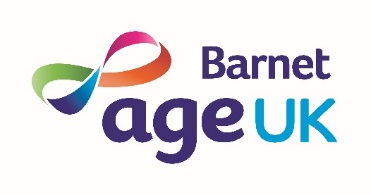 December 2019 Age UK Barnet, Ann Owens Centre, Oak Lane, East Finchley, London, N2 8LT		                Tel: 020 8432 1415All activities may be subject to change.10 – 1111 – 1212.30 – 1.301.30 – 3pmTuesday 3rdTea & ChatGentle ExerciseLunch ClubGamesThursday 5thTea & ChatGentle ExerciseLunch ClubBingoTuesday 10thTea & ChatGentle ExerciseChristmas LunchPanto: Little Red Riding Hood – a Rahrah theatre productionThursday 12thTea & ChatGentle ExerciseLunch ClubMusical Afternoon: Ukulele ChoirTuesday 17thTea & ChatGentle ExerciseLunch ClubGamesThursday 19thTea & Chat,  nursery childrenGentle ExerciseLunch ClubCarols with HowardTuesday 24thTea & ChatGentle ExerciseLunch ClubChristmas quizThursday 26thBoxing DayClosed